ПОСТАНОВЛЕНИЕАДМИНИСТРАЦИИ СЕЛЬСКОГО ПОСЕЛЕНИЯ СРЕДНЕМАТРЕНСКИЙ СЕЛЬСОВЕТ ДОБРИНСКОГО  МУНИЦИПАЛЬНОГО РАЙОНА ЛИПЕЦКОЙ ОБЛАСТИ                   19.04.2023                     с.Средняя Матренка		           N 17О внесении изменений  в муниципальную программу сельскогопоселения Среднематренский сельсовет «Устойчивое развитие территории сельского поселения Среднематренский сельсовет на 2019-2025 годы»     В соответствии с Постановлением администрации сельского поселения Среднематренский сельсовет от 28.09.2020г.  № 49 «О порядке разработки, формирования , реализации и проведения оценки эффективности муниципальных программ сельского поселения Среднематренский сельсовет Добринского муниципального района Липецкой области» (в редакции постановления №49 от 11.10.2022г.) администрация сельского поселения Среднематренский сельсовет ПОСТАНОВЛЯЕТ:   1.Внести изменения  в муниципальную программу сельского поселения Среднематренский сельсовет «Устойчивое развитие территории сельского поселения Среднематренский сельсовет на 2019-2025 годы» (утв. постановлением № 70 от 17.10.2018г.,в редакции постановлений №84 от 24.12.2018г. ,№12 от 26.03.2019г.,№19 от 10.04.2019г.,№30 от 04.06.2019г.,№43 от 09.08.2019г.,№45 от 10.09.2019г.,№52 от 03.10.2019г.,№56 от 11.11.2019г.,№61 от 24.12.2019г.,№6 от 26.02.2020г.,№17 от 07.04.2020г.,№38 от 22.06.2020г.,№43 от 03.08.2020г,№47 от 15.09.2020г.,№59 от 19.11.2020г.,№67 от 25.12.2020г.,№13 от 02.03.2021г.,№25 от 30.03.2021г.,№37 от 22.06.2021г., №42 от 26.07.2021г., №44 от 05.08.2021г,№83 от 28.12.2021г.,№15 от 20.04.2022г.,№45 от 22.09.2022г.,№52 от 17.10.2022г.,№60 от 07.11.2022г.,№76 от 23.12.2022г.) , № 9 от 03.03.2023(прилагаются)    2.Постановление вступает в силу со дня его официального обнародования.    3.Контроль за выполнением настоящего постановления оставляю за собой. Глава администрации сельского поселения Среднематренский  сельсовет                                                   Н.А.Гущина                                                                                                                                               Приложение к постановлению администрации сельского поселенияот 19.04.2023 № 17    Изменения  в муниципальную программу сельского поселения Среднематренский сельсовет «Устойчивое развитие территории сельского поселения Среднематренский сельсовет на 2019-2025 годы»Внести в муниципальную программу (утв. постановлением № 70 от 17.10.2018.в редакции постановления №84 от 24.12.2018г., №12 от 26.03.2019г., №19 от 10.04.2019г., №30 от 04.06.2019г., №43 от 09.08.2019г., №45 от 10.09.2019г., №52 от 03.10.2019г., №56 от 11.11.2019г., №61 от 24.12.2019г., №6 от 26.02.2020г.,№17 от 07.04.2020г.,№38 от 22.06.2020г.,№43 от 03.08.2020г.,№47 от 15.09.2020г,№59 от 19.11.2020г.,№67 от 25.12.2020г.,№13 от 02.03.2021г.,№25 от 30.03.2021г.,№37 от 22.06.2021г,№42 от 26.07.2021г.№44 от 05.08.2021г.,№83 от 28.12.2021г.,№15 от 20.04.2022г.,№45 от 22.09.2022г. №52 от 17.10.2022г.,№60 от 07.11.2022г.,№76 от 23.12.2022г., № 9 от 03.03.2023 следующие изменения:1.Паспорт муниципальной программы «Устойчивое развитие территории сельского поселения Среднематренский сельсовет на 2019-2025 годы» изложить в новой редакции:ПАСПОРТ                                                 муниципальной программы«Устойчивое развитие территории сельского поселении Среднематренский сельсовет на 2019-2025годы».2. Приоритеты муниципальной политики развития сельского поселения , краткое описание целей и задач муниципальной программы , обоснование состава и значений целевых индикаторов  и показателей задачи изложить в новой редакции: Основными приоритетами муниципальной политики является повышение качества жизни населения,  путем решения всех поставленных мероприятий и задач.Программа направлена на создание предпосылок для устойчивого развития территории сельского поселения посредством достижения следующей цели:   повышения качества жизни населения, его занятости и самозанятости , экономических, социальных и культурных возможностей на основе экономического и социального развития поселения .Индикаторы достижения цели:- количество предприятий сферы культуры, коммунального хозяйства, расположенных на территории поселения, ед.;- создание новых рабочих мест, ед.;- темп роста налоговых поступлений, %;- количество площадок ТБО(сбора мусора), игровых площадок для детей, ед.;- количество дорог общего пользования с твердым покрытием, км.;-количество мероприятий по наглядной агитации в сфере безопасности по ГО и ЧС и пожарной безопасности, ед.;- количество пожарных водоемов и гидрантов , ед.;- количество мест отдыха, пляжей, ед.;- количество проживаемого населения, чел.;- ввод жилья, кв.м.;- количество муниципальных служащих прошедших повышение квалификации, чел. Для достижения указанной  цели необходимо решение следующих задач:1. Обеспечение жителей качественной инфраструктурой и услугами благоустройства.2. Сохранение и развитие спорта, культурного потенциала населения, в том числе инвалидов, лиц с ограниченными возможностями здоровья; 
3. Создание условий для безопасного проживания, работы и отдыха на территории поселения, сохранение и развитие природного потенциала поселения.4. Повышение эффективности и результативности деятельности органов местного самоуправления.Результатом решения поставленных задач станет:- повышение уровня жизни населения сельского поселения за счет комплексного благоустройства;- повышение уровня культуры населения, привлечение как можно больше населения к занятиям спортом.  - повышение эффективности деятельности органа местного самоуправления;- повышение уровня пожарной безопасности;3.В Разделе 5  «Краткое описание ресурсного обеспечения муниципальной программы за счет бюджетных ассигнований по годам реализации муниципальной программы» абзац 2 изложить в следующей редакции:Общий объем финансирования Программы за весь период реализации прогнозно составит  46 146 591,49 рублей в том числе:             - подпрограммы « Обеспечение  населения качественной, развитой инфраструктурой и повышение уровня благоустройства территории сельского  поселения Среднематренский сельсовет» - предположительно 20 746 913,93руб.;- подпрограммы «Развитие  социальной сферы на территории  сельского поселения Среднематренский сельсовет» - предположительно 15 513 303,00 руб.;           -подпрограммы «Обеспечение  безопасности  человека и природной среды на территории сельского  поселения Среднематренский сельсовет» - предположительно 64 500,00 руб.       - подпрограммы .«Обеспечение реализации муниципальной политики  на территории сельского поселении Среднематренский сельсовет- предположительно 2 809 526,56 руб.-подпрограммы ««Энергосбережение и энергетическая эффективность на территории сельского поселения Среднематренский сельсовет» -7 012 348,00 рублейКраткое описание ресурсного обеспечения Программы за счет средств бюджета поселения по годам реализации представлено в приложении 1 к Программе. Краткое описание финансирования на реализацию Программы за счет средств из источников, не запрещенных действующим законодательством представлено в приложении 1 к Программе.П А С П О Р ТПодпрограммы«Развитие социальной сферы на территории сельского поселенияСреднематренский сельсовет»Муниципальной программы «Устойчивое развитие территории сельского поселения Среднематренский сельсовет на 2019-2025 годы»4. Краткая характеристика сферы реализации подпрограммы , описание основных проблем, анализ социальных, финансово-экономических и прочих рисков изложить в новой редакции:КультураВ период социально-экономических преобразований основной целью государственной политики в сфере культуры является сохранение богатейшего культурного потенциала. Положительным результатом данной политики является то, что в целом удалось сохранить накопленный ранее культурный потенциал, сеть и систему учреждений культуры.Статья 44 Конституции Российской Федерации определила, что каждый человек, находящийся на территории России, имеет право на участие в культурной жизни и пользование учреждениями культуры, а также на доступ к культурным ценностям. Право граждан на качественное удовлетворение культурно-информационных потребностей должно подкрепляться соответствующим финансовым обеспечением, поэтому разработка и реализация государственной политики финансирования культуры и искусства имеет чрезвычайно важное значение, как на федеральном уровне, так и в муниципальных образованиях.Оптимизация сети позволила сохранить все учреждения культуры.На территории сельского поселения функционирует:- Среднематренский сельский Дом культуры;Проводимые в учреждении культуры поселения мероприятия, направлены на широкий доступ всех слоёв населения к реализации своих культурных потребностей. Они стремятся расширить сферу культурно-образовательных, познавательных и других видов услуг. Новые условия жизни, новые стандарты диктуют поиск новых технологий, поэтому учреждение культуры организовывает мероприятия с использованием различных форм работы.Каждый фестиваль, конкурс или смотр по народному творчеству - это школа к вершине мастерства. Кардинальные перемены, связанные с реформированием нашей отрасли, и возникшие с этим финансовые трудности ощутимо отразились на организационных основах и условиях проведения этих мероприятий.Учреждение культуры поселения отстает от требований современности и становится все менее привлекательными для населения, особенно молодежи. Мероприятия Подпрограммы предусматривают решение проблем по следующим направлениям:- приобщение молодежи к духовным и культурным ценностям отечественной культуры;- поддержка лучших традиционных и новых форм культурно-досуговой деятельности.Материально-техническая база учреждения культуры отстает от требований современности и остро нуждается в укреплении и совершенствовании. На ситуацию по укреплению материально- технической базы влияет распределение бюджетных средств, связанных с реорганизацией. В то же время возможность увеличения собственных доходов учреждения культуры и искусства ограничена их социальными целями, недостаточным уровнем благосостояния населения. Из-за недостаточного финансирования увеличился разрыв между культурными потребностями населения и возможностями их удовлетворения.Кадровый потенциал учреждений культуры составляют – 100 % со средне- специальным образованием .Таким образом, накопленный потенциал культуры поселения требует преобразований, на осуществление которых и направлена Подпрограмма.Физкультура и спортОсознавая важность физического развития населения, администрацией сельского поселения значительное внимание уделяется физкультурно-массовым и спортивным мероприятиям, занятию спортом в том числе инвалидов, лиц с ограниченными возможностями здоровья.На территории поселения действует физкультурно-оздоровительный комплекс.Так, в сельском поселении стали традиционными спортивные праздники, посвященные Дням села, знаменательным датам, профессиональному празднику Дню физкультурника, соревнования.Проводится определенная работа по укреплению материально-технической базы спорта. Организована спортивная площадка с тренажерами.Существуют следующие риски, которые могут повлиять на достижение конечных результатов:- операционные риски, связанные с ошибками управления реализацией подпрограммы, в том числе ее исполнителей, неготовностью организационной инфраструктуры к решению задач, поставленных подпрограммой, что может привести к нецелевому и/или неэффективному использованию бюджетных средств, невыполнению ряда мероприятий подпрограммы или задержке в их выполнении. Данный риск может быть качественно оценен как умеренный;- риск финансового обеспечения, который связан с финансированием подпрограммы в неполном объеме как за счет бюджетных, так и внебюджетных источников. Данный риск возникает по причине значительной продолжительности муниципальной программы, а также высокой зависимости ее успешной реализации от привлечения внебюджетных источников. Однако, учитывая формируемую практику программного бюджетирования в части обеспечения реализации муниципальной программы за счет средств бюджетов, а также предусмотренные государственной программой меры по созданию условий для привлечения средств внебюджетных источников, риск сбоев в реализации муниципальной программы по причине недофинансирования можно считать умеренным.- риск ухудшения состояния экономики, что может привести к снижению бюджетных доходов, ухудшению динамики основных макроэкономических показателей, в том числе повышению инфляции, снижению темпов экономического роста и доходов населения. Учитывая достаточно высокую зависимость экономики России от мировых цен на углеводородные ресурсы, а также опыт последнего финансово-экономического кризиса, который оказал существенное негативное влияние на динамику основных экономических показателей, такой риск для реализации подпрограммы может быть качественно оценен как высокий.- риск возникновения обстоятельств непреодолимой силы, в том числе природных и техногенных катастроф и катаклизмов, что может привести к существенному снижению состояния жилищного фонда и коммунальной инфраструктуры, а также потребовать концентрации средств местного бюджета на преодоление последствий таких катастроф. На качественном уровне такой риск для подпрограммы можно оценить как умеренный.5. Приоритеты муниципальной политики в сфере реализации подпрограммы, задачи, показатели задач подпрограммы, методика расчетов показателей задач подпрограммы изложить в новой редакции:Законом РФ от 04.12.2007г. № 329-ФЗ «О физической культуре и спорте» закреплено, что органы местного самоуправления организуют проведение физкультурных мероприятий и спортивных мероприятий с участием инвалидов и лиц с ограниченными возможностями здоровья.Реализация подпрограммы направлена на сохранение и развитие спорта, культурного потенциала сельского поселения посредством выполнения следующих задач:- создание условий для формирование духовно-нравственного и здорового образа жизни населения, создание условий для развития массового спорта, в том числе инвалидов, лиц с ограниченными возможностями здоровья.          - поддержка и развитие творческого потенциала сельского поселения.- создание условий для повышения общей культуры населения.Задача 1. Создание условий для формирование духовно-нравственного и здорового образа жизни населения, создание условий для развития массового спорта, в том числе инвалидов, лиц с ограниченными возможностями здоровья.Решение данной задачи направлено на приобщение всех слоев населения сельского поселения, особенно детей и молодежи, к регулярным занятиям физической культурой и спортом, укрепление здоровья населения сельского поселения, в том числе инвалидов, лиц с ограниченными возможностями здоровья и профилактика заболеваний посредством формирования устойчивой потребности в занятиях физической культурой и в здоровом образе жизни;Основным показателем решения данной задачи является - Количество мероприятий, направленных на физическое развитие, пропаганду здорового образа жизни, в том числе инвалидов, лиц с ограниченными возможностями здоровья, ед.Задача 2. Поддержка и развитие творческого потенциала сельского поселения.Эта задача будет выполнена посредством расширения культурно-массовой, досуговой деятельности; совершенствования уровня проведения культурно-массовых мероприятий для организации досуга населения муниципального поселения; совершенствования форм работы с различными категориями жителей поселения; сохранения традиций проведения праздников и фестивалей самодеятельного народного творчества; увеличения числа участников творческих коллективов; повышения качества зрелищных культурно-досуговых мероприятий; вовлечения большего числа жителей сельского поселения в занятие самодеятельным творчеством.Оценка реализации указанной задачи осуществляется по следующим показателям– Количество проводимых культурно-досуговых мероприятий, ед.- Доля населения, принимавшего участие в культурно-массовых мероприятиях, %Оценка достижения задач подпрограммы по годам ее реализации осуществляется посредством определения степени и полноты достижения поставленных задач.Степень эффективности реализации подпрограммы определяется путем сопоставления фактических значений показателей с прогнозными значениями, установленными подпрограммой на год.6.Раздел 6. «Сроки и этапы реализации подпрограммы» изложить в новой редакции:Реализация программы рассчитана на 2019- 2025 годы без выделения этапов7. Раздел 7 «Обоснование объема финансовых ресурсов, необходимых для реализации подпрограммы» паспорта подпрограммы «Развитие социальной сферы на территории сельского поселения Среднематренский сельсовет» изложить в следующей редакции:         Источниками финансирования Подпрограммы могут являться собственные средства бюджета поселения, внебюджетные средства, а также средства в виде межбюджетных субсидийОбъем финансирования из местного бюджета и перечень мероприятий по реализации Подпрограммы будут уточняться ежегодно при формировании местного бюджета на очередной финансовый год.Прогнозируемая потребность в финансировании из местного бюджета для реализации данной Подпрограммы составит 15 513 303,00 руб., в том числе по годам:         2019 г. – 4 386 318,00 руб.,         2020 г.   -3 420 835,00 руб.,         2021 г. – 1 562 194,00 руб.,         2022 г. – 1 517 743,00 руб.,         2023 г. – 1 651 591,00 руб.,         2024 г. – 1 487 311,00 руб.,         2025 г. -  1 487 311,00руб.8. Приложение 1 к муниципальной программе изложить в новой редакции:Приложение № 1 кмуниципальной программеСведения об индикаторах цели, показателях задач и объемах финансированиямуниципальной программы «Устойчивое развитие территории сельского поселения Среднематренский сельсовет на 2019-2025 годы»Ответственный исполнитель Администрация сельского поселение Среднематренский сельсовет Добринского муниципального района (далее – Среднематренский сельский совет)Сроки и этапы реализации муниципальной программы       2019 – 2025 годыПодпрограммы1.« Обеспечение  населения качественной, развитой инфраструктурой и повышение уровня благоустройства территории сельского  поселения Среднематренский сельсовет».2. «Развитие  социальной сферы на территории  сельского поселения Среднематренский сельсовет».3. «Обеспечение  безопасности  человека и природной среды на территории сельского  поселения Среднематренский сельсовет»4.«Обеспечение реализации муниципальной политики  на территории сельского поселении Среднематренский сельсовет»5. «Энергосбережение и энергетическая эффективность на территории сельского поселения Среднематренский сельсовет»Цели муниципальной программы1.Повышение качества жизни населения, его занятости и самозанятости, экономических, социальных и культурных возможностей на основе экономического и социального развития поселения2.Повышение энергетической эффективности на территории сельского поселения Среднематренский сельсоветИндикаторы цели- количество предприятий сферы культуры, коммунального хозяйства, расположенных на территории поселения, ед.;- создание новых рабочих мест, ед.;- темп роста налоговых поступлений, %;- количество площадок ТБО(сбора мусора), игровых площадок для детей, ед.;- количество дорог общего пользования с твердым покрытием, км.;-количество мероприятий по наглядной агитации в сфере безопасности по ГО и ЧС и пожарной безопасности, ед.;- количество пожарных водоемов и гидрантов , ед.;- количество мест отдыха, пляжей, ед.;- количество проживаемого населения, чел.;- ввод жилья, кв.м.;- количество муниципальных служащих прошедших повышение квалификации, чел. - количество энергосберегающих светильников уличного освещения,ед.;-количество оснащенными приборами учета электроэнергии ,ед.;Задачи  муниципальной программы1. Обеспечение жителей качественной инфраструктурой и услугами благоустройства.2. Сохранение и развитие спорта, культурного потенциала населения; 
3. Создание условий для безопасного проживания, работы и отдыха на территории поселения, сохранение и развитие природного потенциала поселения.4. Повышение эффективности и результативности деятельности органов местного самоуправления.5.Увеличение доли энергосберегающих светильников уличного освещения .6.Увеличение доли светильников уличного освещения , оснащенными приборами учета электроэнергии .Показатели задач1.1. Удельный вес дорог с твердым покрытием в общей протяженности дорог местного значения в пределах поселения, %.1.2. Доля протяженности освещенных частей улиц, проездов в их общей протяженности, %.1.3. Обеспеченность населения централизованным водоснабжением, %..2.1. Доля населения, систематически занимающегося физической культурой и спортом, %.2.2.Доля населения , участвующего в культурно-досуговых мероприятиях, %.3.1 Динамика сокращения деструктивных событий4.1. Удельный вес муниципальных служащих, имеющих высшее образование, %.4.2. Численность муниципальных служащих, прошедших курсы повышения квалификации, чел.4.3.Увеличение доли энергосберегающих светильников уличного освещения ед;4.4.Увеличение доли светильников уличного освещения , оснащенными приборами учета электроэнергии ед;Объемы финансирования за счет средств  бюджета сельского поселения всего, в том числе по годам реализации муниципальной программыОбъемы финансирования составляют за счет средств  местного бюджета – 46 146 591,49 руб. из них:2019 год –9 747 642,27руб.2020 год –10 220 951,02 руб.2021 год –7 911 621,33руб2022 год –7 902 106,54руб                                                                                                                                                                                                                                                                                                                                                                                                                                                                                                                                                                                                                                                                                                                                                                                                                                                                                                                                                                                                                                                                                                                                                                                                                                                                                                                                                                                                                                                                                                                                                                                                                                                                                                                                                                                                                                                                                                                                                                                                                                                                                                                                                                                                                                                                                                                                                                                                                                                                                                                                                                                                                                                                                                                                                                                                                                                                                                                                                                                                                                                                                                                                                                                                                                                                                                                                                                                                                                                                                                                                                                                                                                                                                                                                                                                                                                                                                                                                                                                                                                                                                                                                                                                                                                                                                                                                                                                                                                                                                                                                                                                                                                                                                                                                                                                                                                                                                                                                                                                                                                                                                                                                                                                                                                                                                                                                                                                                                                                                                                                                                                                                                                                                                                                                                                                                                                                                                                                                                                                                                                                                                                                                                                                                                                                                                                                                                                                                                                                                                                                                                                                                                                                                                                                                                                                                                                                                                                                                                                                                                                                                                                                                                                                                                                                                                                                                                                                                                                                                                                                                                                                                                                                                                                                                                                                                                                                                                                                                                                                                                                                                                                                                                                                                                                                                                                                                                                                                                                                                                                                                                                                                                                                                                                                                                                                                                                                                                                                                                                                                                                                                                                                                                                                                                                                                                                                                                                                                                                                                                                                                                                                                                                                                                                                                                                                                                                                                                                                                                                                                                                                                                                                                                                                                                                                                                                                                                                                                                                                                                                                                                                                                                                                                                                                                                                                                                                                                                                                                                                                                                                                                                                                                                                                                                                                                                                                                                                                                                                                                                                                                                                                                                                                                                                                                                                                                                                                                                                                                                                                                                                                                                                                                                                                                                                                         2023 год –4 638 555,61руб2024 год –2 865 098,74руб2025 год  -2 860 615,98руб.Объемы финансирования программы ежегодно уточняются при формировании местного бюджета на очередной финансовый год и плановый период.Дополнительными источниками финансирования могут быть средства федерального и областного бюджетов, средства частных инвесторов и иные привлеченные средства.Ожидаемые  результаты реализации муниципальной программы .В результате реализации программы к 2025 году предполагается:- повысить эффективность деятельности органа местного самоуправления;- повысить уровень пожарной безопасности;- повысить уровень жизни населения сельского поселения за счет комплексного благоустройства;- повысить уровень культуры населения, привлечь как можно больше населения к занятиям спортом, в том числе инвалидов, лиц с ограниченными возможностями здоровья. Экономия энергоресурсов;Снижение за период реализацию Подпрограммы затрат местного бюджета на оплату потребляемых энергетических ресурсов;Полный переход на приборный учет потребляемых энергетических ресурсов при расчетах администрации сельского поселения с энергоснабжающей организацией Ответственный исполнительАдминистрация сельского поселения Среднематренский сельсовет Добринского муниципального района (далее – Среднематренский сельский совет)Задачи подпрограммы1. Создание условий для формирование духовно-нравственного и здорового образа жизни населения, создание условий для развития массового спорта, в том числе инвалидов, лиц с ограниченными возможностями здоровья.2. Поддержка и развитие творческого потенциала сельского поселения.Показатели задач подпрограммыПоказатель 1.1. Количество мероприятий, направленных на физическое развитие, пропаганду здорового образа жизни, в том числе среди инвалидов, лиц с ограниченными возможностями здоровья, ед.Показатель 2.1. Количество проводимых культурно-досуговых мероприятий, ед.Показатель 2.2. Доля населения, принимавшего участие в культурно-массовых мероприятиях, %.Этапы и сроки реализации подпрограммы2019 по 2025 годы.Объемы финансирования за счет средств бюджета сельского поселения всего, в том числе по годам реализации подпрограммыПрогнозируемый объем финансирования из бюджета сельского поселения составит – 15 513 303,00   руб., в том числе по годам реализации:2019 г. – 4 386 318,00 руб.,2020 г.   -3 420 835,00 руб.,2021 г. – 1 562 194,00 руб.,2022 г. – 1 517 743,00 руб.,2023 г. – 1 651 591,00 руб.,2024 г. – 1 487 311,00 руб.,2025г.   - 1 487 311,00 руб.Объемы финансирования подпрограммы подлежат ежегодному уточнению при формировании бюджета сельского поселения на очередной финансовый годОжидаемые результаты реализации подпрограммыРеализация подпрограммы позволит обеспечить к 2025 году:1. увеличение количества мероприятий, направленных на развитие массового спорта, пропаганду здорового образа жизни, в том числе среди инвалидов, лиц с ограниченными возможностями здоровья до 50ед.2. увеличение количество мероприятий, проводимых культурно-досуговыми учреждениями до 350 мероприятий.3. увеличение доли населения , принимающего участие в культурно-массовых мероприятиях до 60%за счет средств бюджета с/пНаименованиецелей,индикаторов,задач,показателей,подпрограмм,основныхмероприятий1 Ответственный   исполнитель,соисполнитель2Источники ресурсного обеспеченияЕдиница измеренияЗначения индикаторов,показателей и объемовфинансирования3Значения индикаторов,показателей и объемовфинансирования3Значения индикаторов,показателей и объемовфинансирования3Значения индикаторов,показателей и объемовфинансирования3Значения индикаторов,показателей и объемовфинансирования3Значения индикаторов,показателей и объемовфинансирования3Значения индикаторов,показателей и объемовфинансирования3Значения индикаторов,показателей и объемовфинансирования3Значения индикаторов,показателей и объемовфинансирования3за счет средств бюджета с/пНаименованиецелей,индикаторов,задач,показателей,подпрограмм,основныхмероприятий1 Ответственный   исполнитель,соисполнитель2Источники ресурсного обеспеченияЕдиница измерения2018г.2019г. 2020 г.2021 г.2022 г.2022 г.2023г.2024 г.2025г.12345678991011121Цель муниципальной программы: Повышение качества жизни населения, его занятости и самозанятости, экономических, социальных и культурных возможностей на основе экономического и социального развития поселения.Цель муниципальной программы: Повышение качества жизни населения, его занятости и самозанятости, экономических, социальных и культурных возможностей на основе экономического и социального развития поселения.Цель муниципальной программы: Повышение качества жизни населения, его занятости и самозанятости, экономических, социальных и культурных возможностей на основе экономического и социального развития поселения.Цель муниципальной программы: Повышение качества жизни населения, его занятости и самозанятости, экономических, социальных и культурных возможностей на основе экономического и социального развития поселения.Цель муниципальной программы: Повышение качества жизни населения, его занятости и самозанятости, экономических, социальных и культурных возможностей на основе экономического и социального развития поселения.Цель муниципальной программы: Повышение качества жизни населения, его занятости и самозанятости, экономических, социальных и культурных возможностей на основе экономического и социального развития поселения.Цель муниципальной программы: Повышение качества жизни населения, его занятости и самозанятости, экономических, социальных и культурных возможностей на основе экономического и социального развития поселения.Цель муниципальной программы: Повышение качества жизни населения, его занятости и самозанятости, экономических, социальных и культурных возможностей на основе экономического и социального развития поселения.Цель муниципальной программы: Повышение качества жизни населения, его занятости и самозанятости, экономических, социальных и культурных возможностей на основе экономического и социального развития поселения.Цель муниципальной программы: Повышение качества жизни населения, его занятости и самозанятости, экономических, социальных и культурных возможностей на основе экономического и социального развития поселения.2Индикатор 1. Количество предприятий сферы культуры расположенных на территории поселенияАдминистрация сельского поселенияед.1111111113Индикатор 2. Создание новых рабочих местАдминистрация сельского поселенияед.2222222334Индикатор 3.Темп роста налоговых поступленийАдминистрация сельского поселения%3333444445Индикатор 4. Количество площадок ТБО (сбора мусора), игровых площадок для детейАдминистрация сельского поселенияед.2222222336Индикатор 5. Количество дорог общего пользования с твердым покрытиемАдминистрация сельского поселениякм.5,556,456,66,77,427,427,427,427,427Индикатор 6. Количество мероприятий по наглядной агитации в сфере безопасности по ГО и ЧС и пожарной безопасности.Администрация сельского поселенияед.2222333338Индикатор 7. Количество пожарных водоемов и гидрантовАдминистрация сельского поселенияед.2222222229Индикатор 8. Количество мест отдыха, пляжей.Администрация сельского поселенияед.111111222      10Индикатор 9. Количество проживаемого населения.Администрация сельского поселениячел.738723712712712712753760760      11Индикатор 10. Ввод жилья.Администрация сельского поселениякв.м.370375528521539539400410410      12Индикатор 11.Количество муниципальных служащих, прошедших повышение квалификации,Администрация сельского поселениячел.2220222  2213Задача 1 муниципальной программы: Обеспечение жителей качественной инфраструктурой и услугами благоустройстваЗадача 1 муниципальной программы: Обеспечение жителей качественной инфраструктурой и услугами благоустройстваЗадача 1 муниципальной программы: Обеспечение жителей качественной инфраструктурой и услугами благоустройстваЗадача 1 муниципальной программы: Обеспечение жителей качественной инфраструктурой и услугами благоустройстваЗадача 1 муниципальной программы: Обеспечение жителей качественной инфраструктурой и услугами благоустройстваЗадача 1 муниципальной программы: Обеспечение жителей качественной инфраструктурой и услугами благоустройстваЗадача 1 муниципальной программы: Обеспечение жителей качественной инфраструктурой и услугами благоустройстваЗадача 1 муниципальной программы: Обеспечение жителей качественной инфраструктурой и услугами благоустройстваЗадача 1 муниципальной программы: Обеспечение жителей качественной инфраструктурой и услугами благоустройстваЗадача 1 муниципальной программы: Обеспечение жителей качественной инфраструктурой и услугами благоустройства14Показатель 1 задачи 1. муниципальной программы: Удельный вес дорог с твердым покрытием в общей протяженности дорог местного значения в пределах поселенияАдминистрация сельского поселения%39,445,752,462,462,462,462,462,464,215Показатель 2 задачи 1. муниципальной программы: Доля протяженности освещенных частей улиц, проездов в их общей протяженностиАдминистрация сельского поселения%85859010010010010010010016Показатель 4 задачи 1. муниципальной программы: Обеспечение населения поселения централизованным газоснабжениемАдминистрация сельского поселения%10010010010010010010010010017Подпрограмма 1. Обеспечение населения качественной, развитой инфраструктурой и повышение уровня благоустройства территории сельского поселения Среднематренский сельсоветПодпрограмма 1. Обеспечение населения качественной, развитой инфраструктурой и повышение уровня благоустройства территории сельского поселения Среднематренский сельсоветПодпрограмма 1. Обеспечение населения качественной, развитой инфраструктурой и повышение уровня благоустройства территории сельского поселения Среднематренский сельсоветПодпрограмма 1. Обеспечение населения качественной, развитой инфраструктурой и повышение уровня благоустройства территории сельского поселения Среднематренский сельсоветПодпрограмма 1. Обеспечение населения качественной, развитой инфраструктурой и повышение уровня благоустройства территории сельского поселения Среднематренский сельсоветПодпрограмма 1. Обеспечение населения качественной, развитой инфраструктурой и повышение уровня благоустройства территории сельского поселения Среднематренский сельсоветПодпрограмма 1. Обеспечение населения качественной, развитой инфраструктурой и повышение уровня благоустройства территории сельского поселения Среднематренский сельсоветПодпрограмма 1. Обеспечение населения качественной, развитой инфраструктурой и повышение уровня благоустройства территории сельского поселения Среднематренский сельсоветПодпрограмма 1. Обеспечение населения качественной, развитой инфраструктурой и повышение уровня благоустройства территории сельского поселения Среднематренский сельсоветПодпрограмма 1. Обеспечение населения качественной, развитой инфраструктурой и повышение уровня благоустройства территории сельского поселения Среднематренский сельсовет18Задача1 подпрограммы 1.   Модернизация дорожной и коммунальной инфраструктурыЗадача1 подпрограммы 1.   Модернизация дорожной и коммунальной инфраструктурыЗадача1 подпрограммы 1.   Модернизация дорожной и коммунальной инфраструктурыЗадача1 подпрограммы 1.   Модернизация дорожной и коммунальной инфраструктурыЗадача1 подпрограммы 1.   Модернизация дорожной и коммунальной инфраструктурыЗадача1 подпрограммы 1.   Модернизация дорожной и коммунальной инфраструктурыЗадача1 подпрограммы 1.   Модернизация дорожной и коммунальной инфраструктурыЗадача1 подпрограммы 1.   Модернизация дорожной и коммунальной инфраструктурыЗадача1 подпрограммы 1.   Модернизация дорожной и коммунальной инфраструктурыЗадача1 подпрограммы 1.   Модернизация дорожной и коммунальной инфраструктуры19Показатель 1 задачи 1 подпрограммы 1Содержание инфраструктуры сельского поселенияАдминистрация сельского поселениякм.0,50,30,30,30,30,30,30,30,320Основное мероприятие1 задачи 1 подпрограммы 1. Содержание инфраструктуры сельского поселения1.1Расходы на содержание дорогАдминистрация сельского поселенияВсегоруб.Х99075169600523720365820365820   36582020Основное мероприятие1 задачи 1 подпрограммы 1. Содержание инфраструктуры сельского поселения1.1Расходы на содержание дорогАдминистрация сельского поселенияФедеральный бюджетХХ20Основное мероприятие1 задачи 1 подпрограммы 1. Содержание инфраструктуры сельского поселения1.1Расходы на содержание дорогАдминистрация сельского поселенияБюджет Липецкой области (областной бюджет)ХХ20Основное мероприятие1 задачи 1 подпрограммы 1. Содержание инфраструктуры сельского поселения1.1Расходы на содержание дорогАдминистрация сельского поселенияБюджет сельского поселенияХХ20Основное мероприятие1 задачи 1 подпрограммы 1. Содержание инфраструктуры сельского поселения1.1Расходы на содержание дорогАдминистрация сельского поселенияРайонный бюджетХХ9907516960052372036582036582036582020Основное мероприятие1 задачи 1 подпрограммы 1. Содержание инфраструктуры сельского поселения1.1Расходы на содержание дорогСредствавнебюджетныхисточников1ХХ       21Задача 2 подпрограммы 1. Обеспечение проведения мероприятий по благоустройству территории поселенияЗадача 2 подпрограммы 1. Обеспечение проведения мероприятий по благоустройству территории поселенияЗадача 2 подпрограммы 1. Обеспечение проведения мероприятий по благоустройству территории поселенияЗадача 2 подпрограммы 1. Обеспечение проведения мероприятий по благоустройству территории поселенияЗадача 2 подпрограммы 1. Обеспечение проведения мероприятий по благоустройству территории поселенияЗадача 2 подпрограммы 1. Обеспечение проведения мероприятий по благоустройству территории поселенияЗадача 2 подпрограммы 1. Обеспечение проведения мероприятий по благоустройству территории поселенияЗадача 2 подпрограммы 1. Обеспечение проведения мероприятий по благоустройству территории поселенияЗадача 2 подпрограммы 1. Обеспечение проведения мероприятий по благоустройству территории поселенияЗадача 2 подпрограммы 1. Обеспечение проведения мероприятий по благоустройству территории поселенияЗадача 2 подпрограммы 1. Обеспечение проведения мероприятий по благоустройству территории поселения22Показатель 1 задачи 2 подпрограммы 1Протяженность освещенных частей улиц, проездовАдминистрация сельского поселениякм.    14,114,114,114,111,89811,89814,114,114,123Основное мероприятие 2 задачи 2 подпрограммы 1Текущие расходы на содержание и поддержание в рабочем состоянии систем уличного освещения сельского поселения2.1Расходы на уличное освещениеВсегоруб.Х156 298231 45029000035000035000040000023Основное мероприятие 2 задачи 2 подпрограммы 1Текущие расходы на содержание и поддержание в рабочем состоянии систем уличного освещения сельского поселения2.1Расходы на уличное освещениеФедеральный бюджетХ23Основное мероприятие 2 задачи 2 подпрограммы 1Текущие расходы на содержание и поддержание в рабочем состоянии систем уличного освещения сельского поселения2.1Расходы на уличное освещениеБюджет Липецкой области (областной бюджет)Х23Основное мероприятие 2 задачи 2 подпрограммы 1Текущие расходы на содержание и поддержание в рабочем состоянии систем уличного освещения сельского поселения2.1Расходы на уличное освещениеБюджет сельского поселенияХ156298231 450290000350000350000400000Основное мероприятие 2 задачи 2 подпрограммы 1Текущие расходы на содержание и поддержание в рабочем состоянии систем уличного освещения сельского поселения2.1Расходы на уличное освещениеРайонный бюджетХОсновное мероприятие 2 задачи 2 подпрограммы 1Текущие расходы на содержание и поддержание в рабочем состоянии систем уличного освещения сельского поселения2.1Расходы на уличное освещениеСредствавнебюджетныхисточников1Х24Показатель 2 задачи 2 подпрограммы 1Установка и обустройство детских и спортивных площадок. Администрация сельского поселенияед.21125Показатель 3 задачи 2 подпрограммы 1Приобретение контейнеров для мусора.Администрация сельского поселенияшт.1526Основное мероприятие 3 задачи 2 подпрограммы 1Организация ритуальных услуг и содержание мест захоронения3.1Расходы на организацию ритуальных услуг и содержанию мест захороненияАдминистрация сельского поселенияВсегоруб.Х100010002000020000200002000026Основное мероприятие 3 задачи 2 подпрограммы 1Организация ритуальных услуг и содержание мест захоронения3.1Расходы на организацию ритуальных услуг и содержанию мест захороненияАдминистрация сельского поселенияФедеральный бюджетХХ26Основное мероприятие 3 задачи 2 подпрограммы 1Организация ритуальных услуг и содержание мест захоронения3.1Расходы на организацию ритуальных услуг и содержанию мест захороненияАдминистрация сельского поселенияБюджет Липецкой области (областной бюджет)Х26Основное мероприятие 3 задачи 2 подпрограммы 1Организация ритуальных услуг и содержание мест захоронения3.1Расходы на организацию ритуальных услуг и содержанию мест захороненияАдминистрация сельского поселенияБюджет сельского поселенияХ100010002000020000200002000026Основное мероприятие 3 задачи 2 подпрограммы 1Организация ритуальных услуг и содержание мест захоронения3.1Расходы на организацию ритуальных услуг и содержанию мест захороненияАдминистрация сельского поселенияРайонный бюджетХ26Основное мероприятие 3 задачи 2 подпрограммы 1Организация ритуальных услуг и содержание мест захоронения3.1Расходы на организацию ритуальных услуг и содержанию мест захороненияАдминистрация сельского поселенияСредствавнебюджетныхисточников1Х27Основное мероприятие 4 задачи 2 подпрограммы 1Организация благоустройства территории сельского поселенияОбустройство «Сквера Искусства»Администрация сельского поселенияВсегоруб.Х1120621150027Основное мероприятие 4 задачи 2 подпрограммы 1Организация благоустройства территории сельского поселенияОбустройство «Сквера Искусства»Администрация сельского поселенияФедеральный бюджетХХ27Основное мероприятие 4 задачи 2 подпрограммы 1Организация благоустройства территории сельского поселенияОбустройство «Сквера Искусства»Администрация сельского поселенияБюджет Липецкой области (областной бюджет)Х110941427Основное мероприятие 4 задачи 2 подпрограммы 1Организация благоустройства территории сельского поселенияОбустройство «Сквера Искусства»Администрация сельского поселенияБюджет сельского поселенияХ11207150027Основное мероприятие 4 задачи 2 подпрограммы 1Организация благоустройства территории сельского поселенияОбустройство «Сквера Искусства»Администрация сельского поселенияРайонный бюджетХ27Основное мероприятие 4 задачи 2 подпрограммы 1Организация благоустройства территории сельского поселенияОбустройство «Сквера Искусства»Администрация сельского поселенияСредствавнебюджетныхисточников128Основное мероприятие 5 задачи 2 подпрограммы 1Прочие мероприятия по благоустройству сельского поселения5.1Реализация направления расходов основного мероприятия «Прочие мероприятия по благоустройству сельского поселения»Администрация сельского поселенияВсегоруб.Х143003105792,73546477,00496166,52496166,52561323,1528Основное мероприятие 5 задачи 2 подпрограммы 1Прочие мероприятия по благоустройству сельского поселения5.1Реализация направления расходов основного мероприятия «Прочие мероприятия по благоустройству сельского поселения»Администрация сельского поселенияФедеральный бюджетХХ28Основное мероприятие 5 задачи 2 подпрограммы 1Прочие мероприятия по благоустройству сельского поселения5.1Реализация направления расходов основного мероприятия «Прочие мероприятия по благоустройству сельского поселения»Администрация сельского поселенияБюджет Липецкой области (областной бюджет)ХХ28Основное мероприятие 5 задачи 2 подпрограммы 1Прочие мероприятия по благоустройству сельского поселения5.1Реализация направления расходов основного мероприятия «Прочие мероприятия по благоустройству сельского поселения»Администрация сельского поселенияБюджет сельского поселенияХХ143003105792,73526477,00496166,52496166,52561323,1528Основное мероприятие 5 задачи 2 подпрограммы 1Прочие мероприятия по благоустройству сельского поселения5.1Реализация направления расходов основного мероприятия «Прочие мероприятия по благоустройству сельского поселения»Администрация сельского поселенияРайонный бюджетХХ28Основное мероприятие 5 задачи 2 подпрограммы 1Прочие мероприятия по благоустройству сельского поселения5.1Реализация направления расходов основного мероприятия «Прочие мероприятия по благоустройству сельского поселения»Администрация сельского поселенияСредствавнебюджетныхисточников1ХХ2000029Основное мероприятие 6 задачи 2 подпрограммы 1 Создание и обустройство зон отдыха, спортивных и детских игровых площадок, площадок для занятий адаптированной физической культурой и адаптивным спортом для лиц с ограниченными возможностями здоровья6.1 Создание многофункциональной спортивно-игровой площадки в с.Средняя Матренска Добринского района                                                                                                                                                                                                                                                                                       6.2Монтаж воркаута в с. Средняя Матрёнка Добринского района Липецкой областиАдминистрация сельского поселенияВсегоруб.Х2842326,0029Основное мероприятие 6 задачи 2 подпрограммы 1 Создание и обустройство зон отдыха, спортивных и детских игровых площадок, площадок для занятий адаптированной физической культурой и адаптивным спортом для лиц с ограниченными возможностями здоровья6.1 Создание многофункциональной спортивно-игровой площадки в с.Средняя Матренска Добринского района                                                                                                                                                                                                                                                                                       6.2Монтаж воркаута в с. Средняя Матрёнка Добринского района Липецкой областиАдминистрация сельского поселенияФедеральный бюджет1432532,3029Основное мероприятие 6 задачи 2 подпрограммы 1 Создание и обустройство зон отдыха, спортивных и детских игровых площадок, площадок для занятий адаптированной физической культурой и адаптивным спортом для лиц с ограниченными возможностями здоровья6.1 Создание многофункциональной спортивно-игровой площадки в с.Средняя Матренска Добринского района                                                                                                                                                                                                                                                                                       6.2Монтаж воркаута в с. Средняя Матрёнка Добринского района Липецкой областиАдминистрация сельского поселенияБюджет Липецкой области (областной бюджет)ХХ557095,9029Основное мероприятие 6 задачи 2 подпрограммы 1 Создание и обустройство зон отдыха, спортивных и детских игровых площадок, площадок для занятий адаптированной физической культурой и адаптивным спортом для лиц с ограниченными возможностями здоровья6.1 Создание многофункциональной спортивно-игровой площадки в с.Средняя Матренска Добринского района                                                                                                                                                                                                                                                                                       6.2Монтаж воркаута в с. Средняя Матрёнка Добринского района Липецкой областиАдминистрация сельского поселенияБюджет сельского поселения104717,2729Основное мероприятие 6 задачи 2 подпрограммы 1 Создание и обустройство зон отдыха, спортивных и детских игровых площадок, площадок для занятий адаптированной физической культурой и адаптивным спортом для лиц с ограниченными возможностями здоровья6.1 Создание многофункциональной спортивно-игровой площадки в с.Средняя Матренска Добринского района                                                                                                                                                                                                                                                                                       6.2Монтаж воркаута в с. Средняя Матрёнка Добринского района Липецкой областиАдминистрация сельского поселенияРайонный бюджет29Основное мероприятие 6 задачи 2 подпрограммы 1 Создание и обустройство зон отдыха, спортивных и детских игровых площадок, площадок для занятий адаптированной физической культурой и адаптивным спортом для лиц с ограниченными возможностями здоровья6.1 Создание многофункциональной спортивно-игровой площадки в с.Средняя Матренска Добринского района                                                                                                                                                                                                                                                                                       6.2Монтаж воркаута в с. Средняя Матрёнка Добринского района Липецкой областиАдминистрация сельского поселенияСредствавнебюджетныхисточников1747980,5329Основное мероприятие 6 задачи 2 подпрограммы 1 Создание и обустройство зон отдыха, спортивных и детских игровых площадок, площадок для занятий адаптированной физической культурой и адаптивным спортом для лиц с ограниченными возможностями здоровья6.1 Создание многофункциональной спортивно-игровой площадки в с.Средняя Матренска Добринского района                                                                                                                                                                                                                                                                                       6.2Монтаж воркаута в с. Средняя Матрёнка Добринского района Липецкой областиАдминистрация сельского поселенияСредствавнебюджетныхисточников130Основное мероприятие 8 задачи 2 подпрограммы 1 « Поддержка проектов местных инициатив, предложенных территориальным общественным самоуправлением»8.1 Расходы на поддержку реализации проектов благоустройства территорий поселений и городских округов, отобранных на конкурсной основе, предложенных территориальным общественным самоуправлением (Обустройство спортивной площадки (хоккейная коробка) в с. Средняя Матренка)Администрация сельского поселенияВсего2489814,3930Основное мероприятие 8 задачи 2 подпрограммы 1 « Поддержка проектов местных инициатив, предложенных территориальным общественным самоуправлением»8.1 Расходы на поддержку реализации проектов благоустройства территорий поселений и городских округов, отобранных на конкурсной основе, предложенных территориальным общественным самоуправлением (Обустройство спортивной площадки (хоккейная коробка) в с. Средняя Матренка)Администрация сельского поселенияФедеральный бюджетБюджет Липецкой области (областной бюджет)2200000,00Бюджет сельского поселения140425,53Районный бюджетСредства бюджетов государственных внебюджетных фондов, средства государственных корпораций149388,8631Основное мероприятие 9 задачи 2 подпрограммы 1 « Поддержка проектов местных инициатив, предложенных территориальным общественным самоуправлением»9.1 Расходы на поддержку реализации проектов благоустройства территорий поселений и городских округов, отобранных на конкурсной основе, предложенных территориальным общественным самоуправлением (Обустройство пешеходной дорожки д. Никольское 2-е ул. Советская,ул.Интернациональная , д. Елизаветинка ул. Труда)Администрация сельского поселенияВсего2514384,342514384,3431Основное мероприятие 9 задачи 2 подпрограммы 1 « Поддержка проектов местных инициатив, предложенных территориальным общественным самоуправлением»9.1 Расходы на поддержку реализации проектов благоустройства территорий поселений и городских округов, отобранных на конкурсной основе, предложенных территориальным общественным самоуправлением (Обустройство пешеходной дорожки д. Никольское 2-е ул. Советская,ул.Интернациональная , д. Елизаветинка ул. Труда)Администрация сельского поселенияФедеральный бюджет31Основное мероприятие 9 задачи 2 подпрограммы 1 « Поддержка проектов местных инициатив, предложенных территориальным общественным самоуправлением»9.1 Расходы на поддержку реализации проектов благоустройства территорий поселений и городских округов, отобранных на конкурсной основе, предложенных территориальным общественным самоуправлением (Обустройство пешеходной дорожки д. Никольское 2-е ул. Советская,ул.Интернациональная , д. Елизаветинка ул. Труда)Администрация сельского поселенияБюджет Липецкой области (областной бюджет)2221710,002221710,0031Основное мероприятие 9 задачи 2 подпрограммы 1 « Поддержка проектов местных инициатив, предложенных территориальным общественным самоуправлением»9.1 Расходы на поддержку реализации проектов благоустройства территорий поселений и городских округов, отобранных на конкурсной основе, предложенных территориальным общественным самоуправлением (Обустройство пешеходной дорожки д. Никольское 2-е ул. Советская,ул.Интернациональная , д. Елизаветинка ул. Труда)Администрация сельского поселенияБюджет сельского поселения141811,28141811,2831Основное мероприятие 9 задачи 2 подпрограммы 1 « Поддержка проектов местных инициатив, предложенных территориальным общественным самоуправлением»9.1 Расходы на поддержку реализации проектов благоустройства территорий поселений и городских округов, отобранных на конкурсной основе, предложенных территориальным общественным самоуправлением (Обустройство пешеходной дорожки д. Никольское 2-е ул. Советская,ул.Интернациональная , д. Елизаветинка ул. Труда)Администрация сельского поселенияРайонный бюджет31Основное мероприятие 9 задачи 2 подпрограммы 1 « Поддержка проектов местных инициатив, предложенных территориальным общественным самоуправлением»9.1 Расходы на поддержку реализации проектов благоустройства территорий поселений и городских округов, отобранных на конкурсной основе, предложенных территориальным общественным самоуправлением (Обустройство пешеходной дорожки д. Никольское 2-е ул. Советская,ул.Интернациональная , д. Елизаветинка ул. Труда)Администрация сельского поселенияСредствавнебюджетныхисточников1150863,06150863,0632Основное мероприятие 10 задачи 2 подпрограммы 1 «Содержание муниципального жилищного фонда»10.1 Расходы на содержание муниципального жилищного фондаАдминистрация сельского поселенияВсего2598775,202598775,2032Основное мероприятие 10 задачи 2 подпрограммы 1 «Содержание муниципального жилищного фонда»10.1 Расходы на содержание муниципального жилищного фондаАдминистрация сельского поселенияФедеральный бюджет32Основное мероприятие 10 задачи 2 подпрограммы 1 «Содержание муниципального жилищного фонда»10.1 Расходы на содержание муниципального жилищного фондаАдминистрация сельского поселенияБюджет Липецкой области (областной бюджет)32Основное мероприятие 10 задачи 2 подпрограммы 1 «Содержание муниципального жилищного фонда»10.1 Расходы на содержание муниципального жилищного фондаАдминистрация сельского поселенияБюджет сельского поселения1098775,201098775,2032Основное мероприятие 10 задачи 2 подпрограммы 1 «Содержание муниципального жилищного фонда»10.1 Расходы на содержание муниципального жилищного фондаАдминистрация сельского поселенияРайонный бюджет32Основное мероприятие 10 задачи 2 подпрограммы 1 «Содержание муниципального жилищного фонда»10.1 Расходы на содержание муниципального жилищного фондаАдминистрация сельского поселенияСредствавнебюджетныхисточников11500000,001500000,0033Основное мероприятие 11 задачи 2 подпрограммы 1« Поддержка проектов местных инициатив, предложенных территориальным общественным самоуправлением сельского поселения »11.1 Расходы на поддержку реализации проектов благоустройства территорий поселений и городских округов, отобранных на конкурсной основе, предложенных территориальным общественным самоуправлением «Обустройство парка с.Средняя Матренка»Администрация сельского поселенияВсего1357089,601357089,601357089,6033Основное мероприятие 11 задачи 2 подпрограммы 1« Поддержка проектов местных инициатив, предложенных территориальным общественным самоуправлением сельского поселения »11.1 Расходы на поддержку реализации проектов благоустройства территорий поселений и городских округов, отобранных на конкурсной основе, предложенных территориальным общественным самоуправлением «Обустройство парка с.Средняя Матренка»Администрация сельского поселенияФедеральный бюджет33Основное мероприятие 11 задачи 2 подпрограммы 1« Поддержка проектов местных инициатив, предложенных территориальным общественным самоуправлением сельского поселения »11.1 Расходы на поддержку реализации проектов благоустройства территорий поселений и городских округов, отобранных на конкурсной основе, предложенных территориальным общественным самоуправлением «Обустройство парка с.Средняя Матренка»Администрация сельского поселенияБюджет Липецкой области (областной бюджет)1199124,371199124,371199124,3733Основное мероприятие 11 задачи 2 подпрограммы 1« Поддержка проектов местных инициатив, предложенных территориальным общественным самоуправлением сельского поселения »11.1 Расходы на поддержку реализации проектов благоустройства территорий поселений и городских округов, отобранных на конкурсной основе, предложенных территориальным общественным самоуправлением «Обустройство парка с.Средняя Матренка»Администрация сельского поселенияБюджет сельского поселения76539,85157965,23157965,2333Основное мероприятие 11 задачи 2 подпрограммы 1« Поддержка проектов местных инициатив, предложенных территориальным общественным самоуправлением сельского поселения »11.1 Расходы на поддержку реализации проектов благоустройства территорий поселений и городских округов, отобранных на конкурсной основе, предложенных территориальным общественным самоуправлением «Обустройство парка с.Средняя Матренка»Администрация сельского поселенияРайонный бюджет33Основное мероприятие 11 задачи 2 подпрограммы 1« Поддержка проектов местных инициатив, предложенных территориальным общественным самоуправлением сельского поселения »11.1 Расходы на поддержку реализации проектов благоустройства территорий поселений и городских округов, отобранных на конкурсной основе, предложенных территориальным общественным самоуправлением «Обустройство парка с.Средняя Матренка»Администрация сельского поселенияСредствавнебюджетныхисточников1   81425,3834Основное мероприятие 12 задачи 2 подпрограммы 1«Организации благоустройства территории сельского поселения»12.1 Приобретение игрового комплекса «Прыжок»Администрация сельского поселенияВсего241678,8034Основное мероприятие 12 задачи 2 подпрограммы 1«Организации благоустройства территории сельского поселения»12.1 Приобретение игрового комплекса «Прыжок»Администрация сельского поселенияФедеральный бюджет34Основное мероприятие 12 задачи 2 подпрограммы 1«Организации благоустройства территории сельского поселения»12.1 Приобретение игрового комплекса «Прыжок»Администрация сельского поселенияБюджет Липецкой области (областной бюджет)241678,8034Основное мероприятие 12 задачи 2 подпрограммы 1«Организации благоустройства территории сельского поселения»12.1 Приобретение игрового комплекса «Прыжок»Администрация сельского поселенияБюджет сельского поселения34Основное мероприятие 12 задачи 2 подпрограммы 1«Организации благоустройства территории сельского поселения»12.1 Приобретение игрового комплекса «Прыжок»Администрация сельского поселенияРайонный бюджет34Основное мероприятие 12 задачи 2 подпрограммы 1«Организации благоустройства территории сельского поселения»12.1 Приобретение игрового комплекса «Прыжок»Администрация сельского поселенияСредствавнебюджетныхисточников135Итого по подпрограмме 1Администрация сельского поселенияВсегоруб.Х1519997,003351668,733870011,396345146,066345146,062945911,551357089,601357089,6035Итого по подпрограмме 1Администрация сельского поселенияФедеральный бюджетХХ1432532,3035Итого по подпрограмме 1Администрация сельского поселенияБюджет Липецкой области (областной бюджет)ХХ1109414557095,902200000,002221710,002221710,001440803,171199124,371199124,3735Итого по подпрограмме 1Администрация сельского поселенияБюджет сельского поселенияХХ244628444460976902,532106753,002106753,001057863,00157965,23157965,2335Итого по подпрограмме 1Администрация сельского поселенияРайонный бюджетХХ99075169600523720365820,00365820,00365820,0035Итого по подпрограмме 1Администрация сельского поселенияСредствавнебюджетныхисточников1ХХ66800747980,53169388,861650863,061650863,0681425,3836Задача 2 муниципальной программы: Сохранение и развитие спорта, культурного потенциала населенияЗадача 2 муниципальной программы: Сохранение и развитие спорта, культурного потенциала населенияЗадача 2 муниципальной программы: Сохранение и развитие спорта, культурного потенциала населенияЗадача 2 муниципальной программы: Сохранение и развитие спорта, культурного потенциала населенияЗадача 2 муниципальной программы: Сохранение и развитие спорта, культурного потенциала населенияЗадача 2 муниципальной программы: Сохранение и развитие спорта, культурного потенциала населенияЗадача 2 муниципальной программы: Сохранение и развитие спорта, культурного потенциала населенияЗадача 2 муниципальной программы: Сохранение и развитие спорта, культурного потенциала населенияЗадача 2 муниципальной программы: Сохранение и развитие спорта, культурного потенциала населенияЗадача 2 муниципальной программы: Сохранение и развитие спорта, культурного потенциала населения37Показатель 1 задачи 2 муниципальной программы.Доля населения, систематически занимающегося физической культурой и спортом, в том числе инвалидов, лиц с ограниченными возможностями здоровья.Администрация сельского поселения%3839,241,744,647,547,551,251,251,238Показатель 2 задачи 2 муниципальной программы.Доля населения, участвующего в культурно-досуговых мероприятияхАдминистрация сельского поселения%0555657585859595939Подпрограмма 2. Развитие социальной сферы на территории сельского поселения Среднематренский сельсоветПодпрограмма 2. Развитие социальной сферы на территории сельского поселения Среднематренский сельсоветПодпрограмма 2. Развитие социальной сферы на территории сельского поселения Среднематренский сельсоветПодпрограмма 2. Развитие социальной сферы на территории сельского поселения Среднематренский сельсоветПодпрограмма 2. Развитие социальной сферы на территории сельского поселения Среднематренский сельсоветПодпрограмма 2. Развитие социальной сферы на территории сельского поселения Среднематренский сельсоветПодпрограмма 2. Развитие социальной сферы на территории сельского поселения Среднематренский сельсоветПодпрограмма 2. Развитие социальной сферы на территории сельского поселения Среднематренский сельсоветПодпрограмма 2. Развитие социальной сферы на территории сельского поселения Среднематренский сельсоветПодпрограмма 2. Развитие социальной сферы на территории сельского поселения Среднематренский сельсовет40Задача 2 подпрограммы 2. Поддержка и развитие творческого потенциала сельского поселения Задача 2 подпрограммы 2. Поддержка и развитие творческого потенциала сельского поселения Задача 2 подпрограммы 2. Поддержка и развитие творческого потенциала сельского поселения Задача 2 подпрограммы 2. Поддержка и развитие творческого потенциала сельского поселения Задача 2 подпрограммы 2. Поддержка и развитие творческого потенциала сельского поселения Задача 2 подпрограммы 2. Поддержка и развитие творческого потенциала сельского поселения Задача 2 подпрограммы 2. Поддержка и развитие творческого потенциала сельского поселения Задача 2 подпрограммы 2. Поддержка и развитие творческого потенциала сельского поселения Задача 2 подпрограммы 2. Поддержка и развитие творческого потенциала сельского поселения Задача 2 подпрограммы 2. Поддержка и развитие творческого потенциала сельского поселения 41Показатель 1 задачи 2 подпрограммы 2Количество проводимых культурно-досуговых мероприятий Администрация сельского поселенияед.22522622722522522923023023042Показатель 2 задачи 2 подпрограммы 2.Доля населения, принимавшего участие в культурно-массовых мероприятияхАдминистрация сельского поселения%50555657575859595943Основное мероприятие 2 задачи 2 подпрограммы 2Расходы на реализацию мероприятий направленных на осуществление капитального ремонта и бюджетных инвестиций в объекты муниципальной собственности Администрация сельского поселенияВсегоруб.Х28957401721527,3543Основное мероприятие 2 задачи 2 подпрограммы 2Расходы на реализацию мероприятий направленных на осуществление капитального ремонта и бюджетных инвестиций в объекты муниципальной собственности Администрация сельского поселенияФедеральный бюджетХХ43Основное мероприятие 2 задачи 2 подпрограммы 2Расходы на реализацию мероприятий направленных на осуществление капитального ремонта и бюджетных инвестиций в объекты муниципальной собственности Администрация сельского поселенияБюджет Липецкой области (областной бюджет)ХХ   2580813,0043Основное мероприятие 2 задачи 2 подпрограммы 2Расходы на реализацию мероприятий направленных на осуществление капитального ремонта и бюджетных инвестиций в объекты муниципальной собственности Администрация сельского поселенияБюджет сельского поселенияХХ314927,001721527,3543Основное мероприятие 2 задачи 2 подпрограммы 2Расходы на реализацию мероприятий направленных на осуществление капитального ремонта и бюджетных инвестиций в объекты муниципальной собственности Администрация сельского поселенияРайонный бюджетХХ43Основное мероприятие 2 задачи 2 подпрограммы 2Расходы на реализацию мероприятий направленных на осуществление капитального ремонта и бюджетных инвестиций в объекты муниципальной собственности Администрация сельского поселенияСредствавнебюджетныхисточников1ХХ44Основное мероприятие 3 задачи 2 подпрограммы 2Создание условий и проведение мероприятий, направленных на развитие культуры сельского поселения3.1Предоставление бюджетным и автономным учреждениям субсидийАдминистрация сельского поселенияВсегоруб.     Х1490578,001399307,651562194,001562194,001517743,001651591,001487311,001487311,0044Основное мероприятие 3 задачи 2 подпрограммы 2Создание условий и проведение мероприятий, направленных на развитие культуры сельского поселения3.1Предоставление бюджетным и автономным учреждениям субсидийАдминистрация сельского поселенияФедеральный бюджетХХ44Основное мероприятие 3 задачи 2 подпрограммы 2Создание условий и проведение мероприятий, направленных на развитие культуры сельского поселения3.1Предоставление бюджетным и автономным учреждениям субсидийАдминистрация сельского поселенияБюджет Липецкой области (областной бюджет)ХХ44Основное мероприятие 3 задачи 2 подпрограммы 2Создание условий и проведение мероприятий, направленных на развитие культуры сельского поселения3.1Предоставление бюджетным и автономным учреждениям субсидийАдминистрация сельского поселенияБюджет сельского поселенияХХ1410578,001339307,651542194,001542194,001517743,001651591,001487311,001487311,0044Основное мероприятие 3 задачи 2 подпрограммы 2Создание условий и проведение мероприятий, направленных на развитие культуры сельского поселения3.1Предоставление бюджетным и автономным учреждениям субсидийАдминистрация сельского поселенияРайонный бюджетХХ44Основное мероприятие 3 задачи 2 подпрограммы 2Создание условий и проведение мероприятий, направленных на развитие культуры сельского поселения3.1Предоставление бюджетным и автономным учреждениям субсидийАдминистрация сельского поселенияСредствавнебюджетныхисточников1ХХ80000,0060000,0020000,0020000,0045Основное мероприятие 3 задачи 2 подпрограммы 2 Реализация направления расходов основного мероприятия «Создание условий и проведение мероприятий, направленных на развитие культуры сельского поселения»Администрация сельского поселенияВсегоХХ300000,0045Основное мероприятие 3 задачи 2 подпрограммы 2 Реализация направления расходов основного мероприятия «Создание условий и проведение мероприятий, направленных на развитие культуры сельского поселения»Администрация сельского поселенияФедеральный бюджетХХ45Основное мероприятие 3 задачи 2 подпрограммы 2 Реализация направления расходов основного мероприятия «Создание условий и проведение мероприятий, направленных на развитие культуры сельского поселения»Администрация сельского поселенияБюджет Липецкой области (областной бюджет)ХХ45Основное мероприятие 3 задачи 2 подпрограммы 2 Реализация направления расходов основного мероприятия «Создание условий и проведение мероприятий, направленных на развитие культуры сельского поселения»Администрация сельского поселенияБюджет сельского поселенияХХ300000,0045Основное мероприятие 3 задачи 2 подпрограммы 2 Реализация направления расходов основного мероприятия «Создание условий и проведение мероприятий, направленных на развитие культуры сельского поселения»Администрация сельского поселенияРайонный бюджетХХ45Основное мероприятие 3 задачи 2 подпрограммы 2 Реализация направления расходов основного мероприятия «Создание условий и проведение мероприятий, направленных на развитие культуры сельского поселения»Администрация сельского поселенияСредствавнебюджетныхисточников1ХХ46Итого по подпрограмме 2Администрация сельского поселенияВсегоруб.      Х4386318,003420835,001562194,001562194,001517743,001651591,001487311,001487311,0046Итого по подпрограмме 2Администрация сельского поселенияФедеральный бюджетХХ46Итого по подпрограмме 2Администрация сельского поселенияБюджет Липецкой области (областной бюджет)ХХ2580813,0046Итого по подпрограмме 2Администрация сельского поселенияБюджет сельского поселенияХХ1725505,003360835,001542194,001542194,001517743,001651591,001487311,001487311,0046Итого по подпрограмме 2Администрация сельского поселенияРайонный бюджетХХ46Итого по подпрограмме 2Администрация сельского поселенияСредствавнебюджетныхисточников1ХХ80000,00   60000,00      20000,00      20000,0047 Задача 3 муниципальной программы: Создание условий для безопасного проживания, работы и отдыха на территории поселения, сохранение и развитие природного потенциала поселения  Задача 3 муниципальной программы: Создание условий для безопасного проживания, работы и отдыха на территории поселения, сохранение и развитие природного потенциала поселения  Задача 3 муниципальной программы: Создание условий для безопасного проживания, работы и отдыха на территории поселения, сохранение и развитие природного потенциала поселения  Задача 3 муниципальной программы: Создание условий для безопасного проживания, работы и отдыха на территории поселения, сохранение и развитие природного потенциала поселения  Задача 3 муниципальной программы: Создание условий для безопасного проживания, работы и отдыха на территории поселения, сохранение и развитие природного потенциала поселения  Задача 3 муниципальной программы: Создание условий для безопасного проживания, работы и отдыха на территории поселения, сохранение и развитие природного потенциала поселения  Задача 3 муниципальной программы: Создание условий для безопасного проживания, работы и отдыха на территории поселения, сохранение и развитие природного потенциала поселения  Задача 3 муниципальной программы: Создание условий для безопасного проживания, работы и отдыха на территории поселения, сохранение и развитие природного потенциала поселения  Задача 3 муниципальной программы: Создание условий для безопасного проживания, работы и отдыха на территории поселения, сохранение и развитие природного потенциала поселения  Задача 3 муниципальной программы: Создание условий для безопасного проживания, работы и отдыха на территории поселения, сохранение и развитие природного потенциала поселения 48Показатель 1 задачи 3муниципальной программы.Динамика сокращения деструктивных событийАдминистрация сельского поселения%22233333349Подпрограмма 3. Обеспечение безопасности человека и природной среды на территории сельского поселения Среднематренский сельсоветПодпрограмма 3. Обеспечение безопасности человека и природной среды на территории сельского поселения Среднематренский сельсоветПодпрограмма 3. Обеспечение безопасности человека и природной среды на территории сельского поселения Среднематренский сельсоветПодпрограмма 3. Обеспечение безопасности человека и природной среды на территории сельского поселения Среднематренский сельсоветПодпрограмма 3. Обеспечение безопасности человека и природной среды на территории сельского поселения Среднематренский сельсоветПодпрограмма 3. Обеспечение безопасности человека и природной среды на территории сельского поселения Среднематренский сельсоветПодпрограмма 3. Обеспечение безопасности человека и природной среды на территории сельского поселения Среднематренский сельсоветПодпрограмма 3. Обеспечение безопасности человека и природной среды на территории сельского поселения Среднематренский сельсоветПодпрограмма 3. Обеспечение безопасности человека и природной среды на территории сельского поселения Среднематренский сельсоветПодпрограмма 3. Обеспечение безопасности человека и природной среды на территории сельского поселения Среднематренский сельсовет50Задача 1 подпрограммы 3. Обеспечение проведения мероприятий по ГО и защите населения от ЧС природного и техногенного характера, пожарной безопасности, безопасности людей на водных объектах, сохранение окружающей средыЗадача 1 подпрограммы 3. Обеспечение проведения мероприятий по ГО и защите населения от ЧС природного и техногенного характера, пожарной безопасности, безопасности людей на водных объектах, сохранение окружающей средыЗадача 1 подпрограммы 3. Обеспечение проведения мероприятий по ГО и защите населения от ЧС природного и техногенного характера, пожарной безопасности, безопасности людей на водных объектах, сохранение окружающей средыЗадача 1 подпрограммы 3. Обеспечение проведения мероприятий по ГО и защите населения от ЧС природного и техногенного характера, пожарной безопасности, безопасности людей на водных объектах, сохранение окружающей средыЗадача 1 подпрограммы 3. Обеспечение проведения мероприятий по ГО и защите населения от ЧС природного и техногенного характера, пожарной безопасности, безопасности людей на водных объектах, сохранение окружающей средыЗадача 1 подпрограммы 3. Обеспечение проведения мероприятий по ГО и защите населения от ЧС природного и техногенного характера, пожарной безопасности, безопасности людей на водных объектах, сохранение окружающей средыЗадача 1 подпрограммы 3. Обеспечение проведения мероприятий по ГО и защите населения от ЧС природного и техногенного характера, пожарной безопасности, безопасности людей на водных объектах, сохранение окружающей средыЗадача 1 подпрограммы 3. Обеспечение проведения мероприятий по ГО и защите населения от ЧС природного и техногенного характера, пожарной безопасности, безопасности людей на водных объектах, сохранение окружающей средыЗадача 1 подпрограммы 3. Обеспечение проведения мероприятий по ГО и защите населения от ЧС природного и техногенного характера, пожарной безопасности, безопасности людей на водных объектах, сохранение окружающей средыЗадача 1 подпрограммы 3. Обеспечение проведения мероприятий по ГО и защите населения от ЧС природного и техногенного характера, пожарной безопасности, безопасности людей на водных объектах, сохранение окружающей среды51Показатель 1 задачи 1 подпрограммы 3Доля населения, охваченного системой оповещения в случае возникновения ЧС.Администрация сельского поселения%60707075757580808052Показатель 2 задачи 1 подпрограммы 3Доля затрат бюджета поселения на мероприятия по пожарной безопасностиАдминистрация сельского поселения%0,270,2753Основное мероприятие 1 задачи 1 подпрограммы 3.Защита населения и территорий от чрезвычайных ситуаций, природного и техногенного характера, обеспечение пожарной безопсности, безопасности людей на водных объектахи охрана окружающей среды1.1 Подготовка и проведение мероприятий по защите населения и территории от   чрезвычайных ситуаций  природного и техногенного характераАдминистрация сельского поселенияВсегоруб.Х4500,0020000,0020000,0020000,0020000,0053Основное мероприятие 1 задачи 1 подпрограммы 3.Защита населения и территорий от чрезвычайных ситуаций, природного и техногенного характера, обеспечение пожарной безопсности, безопасности людей на водных объектахи охрана окружающей среды1.1 Подготовка и проведение мероприятий по защите населения и территории от   чрезвычайных ситуаций  природного и техногенного характераАдминистрация сельского поселенияФедеральный бюджетХХ53Основное мероприятие 1 задачи 1 подпрограммы 3.Защита населения и территорий от чрезвычайных ситуаций, природного и техногенного характера, обеспечение пожарной безопсности, безопасности людей на водных объектахи охрана окружающей среды1.1 Подготовка и проведение мероприятий по защите населения и территории от   чрезвычайных ситуаций  природного и техногенного характераАдминистрация сельского поселенияБюджет Липецкой области (областной бюджет)ХХ53Основное мероприятие 1 задачи 1 подпрограммы 3.Защита населения и территорий от чрезвычайных ситуаций, природного и техногенного характера, обеспечение пожарной безопсности, безопасности людей на водных объектахи охрана окружающей среды1.1 Подготовка и проведение мероприятий по защите населения и территории от   чрезвычайных ситуаций  природного и техногенного характераАдминистрация сельского поселенияБюджет сельского поселенияХХ4500,0020000,0020000,0020000,0020000,0053Основное мероприятие 1 задачи 1 подпрограммы 3.Защита населения и территорий от чрезвычайных ситуаций, природного и техногенного характера, обеспечение пожарной безопсности, безопасности людей на водных объектахи охрана окружающей среды1.1 Подготовка и проведение мероприятий по защите населения и территории от   чрезвычайных ситуаций  природного и техногенного характераАдминистрация сельского поселенияРайонный бюджетХХ53Основное мероприятие 1 задачи 1 подпрограммы 3.Защита населения и территорий от чрезвычайных ситуаций, природного и техногенного характера, обеспечение пожарной безопсности, безопасности людей на водных объектахи охрана окружающей среды1.1 Подготовка и проведение мероприятий по защите населения и территории от   чрезвычайных ситуаций  природного и техногенного характераАдминистрация сельского поселенияСредствавнебюджетныхисточников1ХХ54Итого по подпрограмме 3Администрация сельского поселенияВсегоруб.Х4500,0020000,0020000,0020000,0020000,0054Итого по подпрограмме 3Администрация сельского поселенияФедеральный бюджетХХ54Итого по подпрограмме 3Администрация сельского поселенияБюджет Липецкой области (областной бюджет)ХХ54Итого по подпрограмме 3Администрация сельского поселенияБюджет сельского поселенияХХ4500,0020000,0020000,0020000,0020000,0054Итого по подпрограмме 3Администрация сельского поселенияРайонный бюджетХХ54Итого по подпрограмме 3Администрация сельского поселенияСредствавнебюджетныхисточников1ХХ55Задача 4 муниципальной программы: Повышение эффективности и результативности деятельности органов местного самоуправления  Задача 4 муниципальной программы: Повышение эффективности и результативности деятельности органов местного самоуправления  Задача 4 муниципальной программы: Повышение эффективности и результативности деятельности органов местного самоуправления  Задача 4 муниципальной программы: Повышение эффективности и результативности деятельности органов местного самоуправления  Задача 4 муниципальной программы: Повышение эффективности и результативности деятельности органов местного самоуправления  Задача 4 муниципальной программы: Повышение эффективности и результативности деятельности органов местного самоуправления  Задача 4 муниципальной программы: Повышение эффективности и результативности деятельности органов местного самоуправления  Задача 4 муниципальной программы: Повышение эффективности и результативности деятельности органов местного самоуправления  Задача 4 муниципальной программы: Повышение эффективности и результативности деятельности органов местного самоуправления  Задача 4 муниципальной программы: Повышение эффективности и результативности деятельности органов местного самоуправления  56Показатель 1 задачи 4 муниципальной программы.Удельный вес муниципальных служащих, имеющих высшее образование.Администрация сельского поселения%50505050505050505057Показатель 2 задачи 4 муниципальной программы.Численность муниципальных служащих, прошедших курсы повышения квалификации.Администрация сельского поселениячел.2258Подпрограмма 4.  Обеспечение реализации муниципальной политики на территории сельского поселения Среднематренский сельсоветПодпрограмма 4.  Обеспечение реализации муниципальной политики на территории сельского поселения Среднематренский сельсоветПодпрограмма 4.  Обеспечение реализации муниципальной политики на территории сельского поселения Среднематренский сельсоветПодпрограмма 4.  Обеспечение реализации муниципальной политики на территории сельского поселения Среднематренский сельсоветПодпрограмма 4.  Обеспечение реализации муниципальной политики на территории сельского поселения Среднематренский сельсоветПодпрограмма 4.  Обеспечение реализации муниципальной политики на территории сельского поселения Среднематренский сельсоветПодпрограмма 4.  Обеспечение реализации муниципальной политики на территории сельского поселения Среднематренский сельсоветПодпрограмма 4.  Обеспечение реализации муниципальной политики на территории сельского поселения Среднематренский сельсоветПодпрограмма 4.  Обеспечение реализации муниципальной политики на территории сельского поселения Среднематренский сельсоветПодпрограмма 4.  Обеспечение реализации муниципальной политики на территории сельского поселения Среднематренский сельсовет59Задача 1 подпрограммы 4. Обеспечение финансово-экономических гарантий развития органов местного самоуправленияЗадача 1 подпрограммы 4. Обеспечение финансово-экономических гарантий развития органов местного самоуправленияЗадача 1 подпрограммы 4. Обеспечение финансово-экономических гарантий развития органов местного самоуправленияЗадача 1 подпрограммы 4. Обеспечение финансово-экономических гарантий развития органов местного самоуправленияЗадача 1 подпрограммы 4. Обеспечение финансово-экономических гарантий развития органов местного самоуправленияЗадача 1 подпрограммы 4. Обеспечение финансово-экономических гарантий развития органов местного самоуправленияЗадача 1 подпрограммы 4. Обеспечение финансово-экономических гарантий развития органов местного самоуправленияЗадача 1 подпрограммы 4. Обеспечение финансово-экономических гарантий развития органов местного самоуправленияЗадача 1 подпрограммы 4. Обеспечение финансово-экономических гарантий развития органов местного самоуправленияЗадача 1 подпрограммы 4. Обеспечение финансово-экономических гарантий развития органов местного самоуправления60Показатель 1 задачи 1 подпрограммы 4Соотношение расходов на содержание аппарата управления сельского поселения к общему объему собственных доходовАдминистрация сельского поселения%97938384,9818180808061Основное мероприятие 2 задачи 1 подпрограммы 4.Приобретение программного обеспечения, услуг по сопровождению сетевого программного обеспечения в сельском поселении2.1Расходы на приобретение услуг по сопровождению сетевого программного обеспечения по ведению похозяйственного учетаАдминистрация сельского поселенияВсегоруб.Х15737,2717421,2915500,4716325,4816325,4818205,0618208,1416215,3861Основное мероприятие 2 задачи 1 подпрограммы 4.Приобретение программного обеспечения, услуг по сопровождению сетевого программного обеспечения в сельском поселении2.1Расходы на приобретение услуг по сопровождению сетевого программного обеспечения по ведению похозяйственного учетаАдминистрация сельского поселенияФедеральный бюджетХХ61Основное мероприятие 2 задачи 1 подпрограммы 4.Приобретение программного обеспечения, услуг по сопровождению сетевого программного обеспечения в сельском поселении2.1Расходы на приобретение услуг по сопровождению сетевого программного обеспечения по ведению похозяйственного учетаАдминистрация сельского поселенияБюджет Липецкой области (областной бюджет)ХХ7737,2710054,2910471,4710325,4810325,4810205,0610208,1410225,3861Основное мероприятие 2 задачи 1 подпрограммы 4.Приобретение программного обеспечения, услуг по сопровождению сетевого программного обеспечения в сельском поселении2.1Расходы на приобретение услуг по сопровождению сетевого программного обеспечения по ведению похозяйственного учетаАдминистрация сельского поселенияБюджет сельского поселенияХХ8000,007367,005029,006000,006000,008000,008000,005990,0061Основное мероприятие 2 задачи 1 подпрограммы 4.Приобретение программного обеспечения, услуг по сопровождению сетевого программного обеспечения в сельском поселении2.1Расходы на приобретение услуг по сопровождению сетевого программного обеспечения по ведению похозяйственного учетаАдминистрация сельского поселенияРайонный бюджетХХ61Основное мероприятие 2 задачи 1 подпрограммы 4.Приобретение программного обеспечения, услуг по сопровождению сетевого программного обеспечения в сельском поселении2.1Расходы на приобретение услуг по сопровождению сетевого программного обеспечения по ведению похозяйственного учетаАдминистрация сельского поселенияСредствавнебюджетныхисточников1ХХ62Основное мероприятие 3задачи 1 подпрограммы 4.Ежегодные членские взносы3.1Расходы на оплату членских взносов в Ассоциацию «Совета муниципальных образований»Администрация сельского поселенияВсегоруб.Х2259,002892,002892,002892,002892,002848,002490,0062Основное мероприятие 3задачи 1 подпрограммы 4.Ежегодные членские взносы3.1Расходы на оплату членских взносов в Ассоциацию «Совета муниципальных образований»Администрация сельского поселенияФедеральный бюджетХХ62Основное мероприятие 3задачи 1 подпрограммы 4.Ежегодные членские взносы3.1Расходы на оплату членских взносов в Ассоциацию «Совета муниципальных образований»Администрация сельского поселенияБюджет Липецкой области (областной бюджет)ХХ62Основное мероприятие 3задачи 1 подпрограммы 4.Ежегодные членские взносы3.1Расходы на оплату членских взносов в Ассоциацию «Совета муниципальных образований»Администрация сельского поселенияБюджет сельского поселенияХХ2259,002892,002892,002892,002892,002848,002490,0062Основное мероприятие 3задачи 1 подпрограммы 4.Ежегодные членские взносы3.1Расходы на оплату членских взносов в Ассоциацию «Совета муниципальных образований»Администрация сельского поселенияРайонный бюджетХХ62Основное мероприятие 3задачи 1 подпрограммы 4.Ежегодные членские взносы3.1Расходы на оплату членских взносов в Ассоциацию «Совета муниципальных образований»Администрация сельского поселенияСредствавнебюджетныхисточников1ХХ63Основное мероприятие 5 задачи 1 подпрограммы 4.Пенсионное обеспечение муниципальных служащих сельского поселенияАдминистрация сельского поселенияВсегоруб.Х8043,0063Основное мероприятие 5 задачи 1 подпрограммы 4.Пенсионное обеспечение муниципальных служащих сельского поселенияАдминистрация сельского поселенияФедеральный бюджетХХ63Основное мероприятие 5 задачи 1 подпрограммы 4.Пенсионное обеспечение муниципальных служащих сельского поселенияАдминистрация сельского поселенияБюджет Липецкой области (областной бюджет)ХХ63Основное мероприятие 5 задачи 1 подпрограммы 4.Пенсионное обеспечение муниципальных служащих сельского поселенияАдминистрация сельского поселенияБюджет сельского поселенияХХ8043,0063Основное мероприятие 5 задачи 1 подпрограммы 4.Пенсионное обеспечение муниципальных служащих сельского поселенияАдминистрация сельского поселенияРайонный бюджетХХ63Основное мероприятие 5 задачи 1 подпрограммы 4.Пенсионное обеспечение муниципальных служащих сельского поселенияАдминистрация сельского поселенияСредствавнебюджетныхисточников1ХХ64Показатель 2 задачи 1 подпрограммы 4Численность муниципальных служащих, прошедших переподготовку, курсы повышения квалификации.Администрация сельского поселениячел.2265Основное мероприятие 6задачи 1 подпрограммы 4.Мероприятия, направленные на организацию повышения эффективности деятельности органов местного самоуправленияруб.Х66Основное мероприятие 7 задачи 1 подпрограммы 4.Прочие мероприятия сельского поселенияАдминистрация сельского поселенияВсегоРуб.226574,0066Основное мероприятие 7 задачи 1 подпрограммы 4.Прочие мероприятия сельского поселенияАдминистрация сельского поселенияФедеральный бюджетХХ66Основное мероприятие 7 задачи 1 подпрограммы 4.Прочие мероприятия сельского поселенияАдминистрация сельского поселенияБюджет Липецкой области (областной бюджет)ХХ226574,0066Основное мероприятие 7 задачи 1 подпрограммы 4.Прочие мероприятия сельского поселенияАдминистрация сельского поселенияБюджет сельского поселенияХХ66Основное мероприятие 7 задачи 1 подпрограммы 4.Прочие мероприятия сельского поселенияАдминистрация сельского поселенияРайонный бюджетХХ66Основное мероприятие 7 задачи 1 подпрограммы 4.Прочие мероприятия сельского поселенияАдминистрация сельского поселенияСредствавнебюджетныхисточников1ХХ67Основное мероприятие 8задачи 1 подпрограммы 4. «Капитальный ремонт здания администрации»8.1Расходы на капитальный ремонт здания администрацииАдминистрация сельского поселенияВсего2441023,4767Основное мероприятие 8задачи 1 подпрограммы 4. «Капитальный ремонт здания администрации»8.1Расходы на капитальный ремонт здания администрацииАдминистрация сельского поселенияФедеральный бюджет67Основное мероприятие 8задачи 1 подпрограммы 4. «Капитальный ремонт здания администрации»8.1Расходы на капитальный ремонт здания администрацииАдминистрация сельского поселенияБюджет Липецкой области (областной бюджет)67Основное мероприятие 8задачи 1 подпрограммы 4. «Капитальный ремонт здания администрации»8.1Расходы на капитальный ремонт здания администрацииАдминистрация сельского поселенияБюджет сельского поселения2441023,4767Основное мероприятие 8задачи 1 подпрограммы 4. «Капитальный ремонт здания администрации»8.1Расходы на капитальный ремонт здания администрацииАдминистрация сельского поселенияРайонный бюджет67Основное мероприятие 8задачи 1 подпрограммы 4. «Капитальный ремонт здания администрации»8.1Расходы на капитальный ремонт здания администрацииАдминистрация сельского поселенияСредствавнебюджетныхисточников168Итого по подпрограмме 4Администрация сельского поселенияВсегоруб.Х252613,2720313,292459415,9419217,4819217,4821053,0620698,1416215,3868Итого по подпрограмме 4Администрация сельского поселенияФедеральный бюджетХХ68Итого по подпрограмме 4Администрация сельского поселенияБюджет Липецкой области (областной бюджет)ХХ7737,2710054,2910471,4710325,4810325,4810205,0610208,1410225,3868Итого по подпрограмме 4Администрация сельского поселенияБюджет сельского поселенияХХ194376,0010259,002448944,478892,008892,0010848,0010490,005990,0068Итого по подпрограмме 4Администрация сельского поселенияРайонный бюджетХХ68Итого по подпрограмме 4Администрация сельского поселенияСредствавнебюджетныхисточников1ХХ50500,0069Подпрограмма 5. «Энергосбережение и энергетическая эффективность на территории сельского поселения Среднематренский сельсовет»Подпрограмма 5. «Энергосбережение и энергетическая эффективность на территории сельского поселения Среднематренский сельсовет»Подпрограмма 5. «Энергосбережение и энергетическая эффективность на территории сельского поселения Среднематренский сельсовет»Подпрограмма 5. «Энергосбережение и энергетическая эффективность на территории сельского поселения Среднематренский сельсовет»Подпрограмма 5. «Энергосбережение и энергетическая эффективность на территории сельского поселения Среднематренский сельсовет»Подпрограмма 5. «Энергосбережение и энергетическая эффективность на территории сельского поселения Среднематренский сельсовет»Подпрограмма 5. «Энергосбережение и энергетическая эффективность на территории сельского поселения Среднематренский сельсовет»Подпрограмма 5. «Энергосбережение и энергетическая эффективность на территории сельского поселения Среднематренский сельсовет»Подпрограмма 5. «Энергосбережение и энергетическая эффективность на территории сельского поселения Среднематренский сельсовет»Подпрограмма 5. «Энергосбережение и энергетическая эффективность на территории сельского поселения Среднематренский сельсовет»70Задача 1 подпрограммы 5. Повышение энергетической эффективности на территории сельского поселения Среднематренский сельсоветЗадача 1 подпрограммы 5. Повышение энергетической эффективности на территории сельского поселения Среднематренский сельсоветЗадача 1 подпрограммы 5. Повышение энергетической эффективности на территории сельского поселения Среднематренский сельсоветЗадача 1 подпрограммы 5. Повышение энергетической эффективности на территории сельского поселения Среднематренский сельсоветЗадача 1 подпрограммы 5. Повышение энергетической эффективности на территории сельского поселения Среднематренский сельсоветЗадача 1 подпрограммы 5. Повышение энергетической эффективности на территории сельского поселения Среднематренский сельсоветЗадача 1 подпрограммы 5. Повышение энергетической эффективности на территории сельского поселения Среднематренский сельсоветЗадача 1 подпрограммы 5. Повышение энергетической эффективности на территории сельского поселения Среднематренский сельсоветЗадача 1 подпрограммы 5. Повышение энергетической эффективности на территории сельского поселения Среднематренский сельсоветЗадача 1 подпрограммы 5. Повышение энергетической эффективности на территории сельского поселения Среднематренский сельсовет71Показатель 1 задачи 1 подпрограммы 5Увеличение доли энергосберегающих светильников уличного освещенияАдминистрация сельского поселения%Х959510010010010010010072Показатель 2 задачи 1 подпрограммы 5Увеличение доли светильников уличного освещения, оснащенных приборами учета электроэнергииАдминистрация сельского поселения%Х959510010010010010010073Основное мероприятие 1 задачи 1 подпрограммы 5. Реализация энергосберегающих мероприятий по модернизации сетей уличного освещения сельского поселения Среднематренский сельсовет Администрация сельского поселенияВсегоруб.Х3588714,003423634,0073Основное мероприятие 1 задачи 1 подпрограммы 5. Реализация энергосберегающих мероприятий по модернизации сетей уличного освещения сельского поселения Среднематренский сельсовет Федеральный бюджетХХ73Основное мероприятие 1 задачи 1 подпрограммы 5. Реализация энергосберегающих мероприятий по модернизации сетей уличного освещения сельского поселения Среднематренский сельсовет Бюджет Липецкой области (областной бюджет)ХХ3409278,003409278,0073Основное мероприятие 1 задачи 1 подпрограммы 5. Реализация энергосберегающих мероприятий по модернизации сетей уличного освещения сельского поселения Среднематренский сельсовет Бюджет сельского поселенияХХ179436,0014356,0073Основное мероприятие 1 задачи 1 подпрограммы 5. Реализация энергосберегающих мероприятий по модернизации сетей уличного освещения сельского поселения Среднематренский сельсовет Районный бюджетХХ73Основное мероприятие 1 задачи 1 подпрограммы 5. Реализация энергосберегающих мероприятий по модернизации сетей уличного освещения сельского поселения Среднематренский сельсовет Средства бюджетов государственных внебюджетных фондов, средства государственных корпорацийХХ74Итого по подпрограмме 5Администрация сельского поселенияВсегоруб.Х3588714,003423634,0074Итого по подпрограмме 5Администрация сельского поселенияФедеральный бюджетХХ74Итого по подпрограмме 5Администрация сельского поселенияБюджет Липецкой области (областной бюджет)ХХ3409278,003409278,0074Итого по подпрограмме 5Администрация сельского поселенияБюджет сельского поселенияХХ179436,0014356,0074Итого по подпрограмме 5Администрация сельского поселенияРайонный бюджетХХ74Итого по подпрограмме 5Администрация сельского поселенияСредствавнебюджетныхисточников1ХХ75Всего по муниципальной программеАдминистрация сельского поселенияВсегоруб.Х9747642,2710220951,027911621,337902106,547902106,544638555,612865098,742860615,9875Всего по муниципальной программеАдминистрация сельского поселенияФедеральный бюджетХХ1432532,3075Всего по муниципальной программеАдминистрация сельского поселенияБюджет Липецкой области (областной бюджет)ХХ7107242,273976428,192210471,472232035,482232035,481451008,231209332,511209349,7575Всего по муниципальной программеАдминистрация сельского поселенияБюджет сельского поселенияХХ2343945,003834410,004988041,003653388,003653388,002740302,001655766,231651266,2375Всего по муниципальной программеАдминистрация сельского поселенияРайонный бюджетХХ99075,00169600,00523720,00365820,00365820,00365820,0075Всего по муниципальной программеАдминистрация сельского поселенияСредствавнебюджетныхисточников1ХХ197380,00807980,53189388,861650863,061650863,0681425,3876Всего по программеАдминистрация сельского поселенияруб.Х9747642,2710220951,027911621,337902106,547902106,544638555,612865098,742860615,98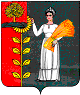 